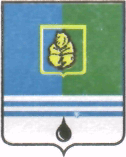 ПОСТАНОВЛЕНИЕАДМИНИСТРАЦИИ  ГОРОДА  КОГАЛЫМАХанты-Мансийского автономного округа - ЮгрыОт «19»  февраля  2016 г.                                                          №460ОЕКТО внесении изменения в постановление Администрации города Когалымаот 21.10.2015 №3136В соответствии со статьёй 144 Трудового кодекса Российской Федерации, постановлением Правительства Ханты-Мансийского автономного округа – Югры от 13.04.2007 №97-п «Об утверждении Единых рекомендаций по построению отраслевых систем оплаты труда работников государственных учреждений, финансируемых из бюджета Ханты-Мансийского автономного округа – Югры», приказом Департамента культуры Ханты-Мансийского автономного округа – Югры от 09.01.2013 №4-нп «Об утверждении Примерных положений по оплате труда работников государственных учреждений и государственных образовательных организаций                        Ханты-Мансийского автономного округа – Югры, подведомственных Департаменту культуры Ханты-Мансийского автономного округа – Югры», Уставом города Когалыма, постановлением Администрации города Когалыма от 25.09.2015 №2883 «Об утверждении Положения об оплате труда и стимулирующих выплатах работников культуры и молодёжной политики города Когалыма»:В постановление Администрации города Когалыма от 21.10.2015 №3136 «О выплатах стимулирующего характера руководителям муниципальных учреждений культуры и молодежной политики города Когалыма» (далее - постановление) внести следующее изменение:1.1. Абзац пятый пункта 2.1 приложения 1 к постановлению изложить в следующей редакции:«При сумме баллов, соответствующей выполнению всех показателей, размер премии руководителя Учреждения за отчётный период равен 100 процентам от установленного размера премии. При начислении более низкой суммы баллов, премия руководителя Учреждения снижается пропорционально баллам.В случае депремирования руководителя Учреждения в предыдущем периоде за невыполнение целевых показателей эффективности работы Учреждения, при условии выполнения им мероприятий по устранению выявленных нарушений в отчётном периоде для достижения положительных результатов по принятым мерам с предоставлением подтверждающих документов, снижение баллов в отчётном периоде не осуществляется».Отделу финансово-экономического обеспечения и контроля Администрации города Когалыма (А.А.Рябинина) направить в юридическое управление Администрации города Когалыма текст постановления, его реквизиты, сведения об источнике официального опубликования в порядке и сроки, предусмотренные распоряжением Администрации города Когалыма от 19.06.2013 №149-р «О мерах по формированию регистра муниципальных нормативных правовых актов Ханты-Мансийского автономного                         округа – Югры» для дальнейшего направления в Управление государственной регистрации нормативных правовых актов Аппарата Губернатора                    Ханты-Мансийского автономного округа - Югры.Опубликовать настоящее постановление и приложения к нему в газете «Когалымский вестник» и разместить на официальном сайте Администрации города Когалыма в информационно-коммуникационной сети «Интернет» (www.admkogalym.ru).Контроль за выполнением постановления оставляю за собой.Глава города Когалыма	       	                                           Н.Н.ПальчиковСогласовано:                                                                                                              